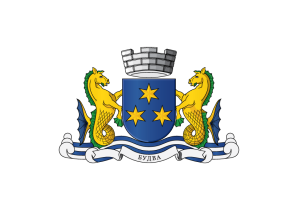 Crna GoraO P Š T I N A  B UDVASekretarijat za privreduPREDMET: ZAHTJEV ZA DODJELU PODRŠKE PROIZVODNJI I  RAZVOJU VINOGRADARSTVA ZA 2018. GODINUI PODACI O PODNOSIOCU ZAHTJEVAII OPŠTI PODACI O INVESTICIJIPod punom moralnom, materijalnom i krivičnom odgovornošću izjavljujem  da su navedeni podaci tačni i da ista investicija nije finansirana od državnih i organa lokalne uprave.Budva, ______________2018. godine								potpis podnosioca zahtjeva:								_______________________Nosilac poljoprivrednog gazdinstvaAdresaKontakt telefonBroj i datum rješenja o registracijiJMBG ili PIBBanka i br.ž.računa Podizanje novih zasada – priprema zemljištanabavka sadnog materijalanabavka materijala koji se koristi kod podizanja i održavanja vinograda (kolčevi, žica, zaštitne mreže, itd)nabavka ambalaže za stono grožđenabavka mehanizacije i opreme za održavanje vinograda i berbu grožđa;oprema za preradu grožđa (nabavka muljača, vinifikatora, specijalnih posuda (buradi) za čuvanje vina, itd), usklađivanje pogona za preradu grožđa u skladu sa standardima i sanitarno tehničkim uslovima.